What an Intermediate Referee candidate needs to know in order to be successful on the written exam.Player Equipment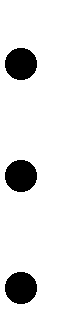 What’s required What’s prohibited How do we decideTime KeepingWhen does it start When does it stop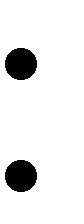 What is a goal?Fouls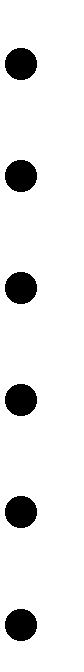 Which ones result in which kind of kickWhich ones require “careless, reckless, or excessive force” Which ones require only the attemptBe prepared to list the offensesWhich ones can only be committed by the goalkeeper Know what is a requirement for an action to be an offenseWhat are the reasons to stop play? When is the ball not in play?What are the duties and powers of the referee (where are they found)?What are the duties of the Assistant Referee?Misconduct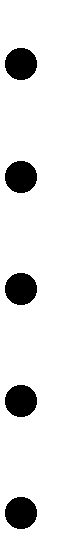 Who is subject to caution and send-off What are the reasons to cautionWhat are the reasons to send off What is the restartWhat is the difference between offense and misconductWhat are the field markings, dimensions including equipment? What are the requirements for the ball?What are the maximum/ minimum numbers of players in full-sided matches?Restarts (8)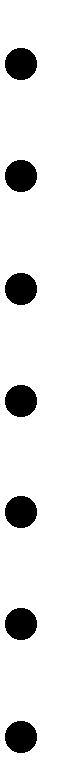 What are they What causes them Who does them Where are theyWhen are they in playWhat direction must they go What about infringementsWhat are club linesmen?   What are the duties of a club linesmen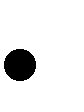 Offside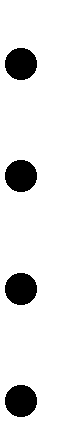 Position elementsWhen to decide on position When to penalizeWho penalizesPractical Guideline for Match OfficialsReferee signalsAssistant Referee signals What is advantage?National Rules and RegulationsHow much of the game must a player play Policies regarding blood, alcohol, and tobaccoBe able to list 6 philosophies of AYSOBe able to identify AYSO coaching philosophy of PIE